Maria MusterfrauMusterweg 32154321 Musterdorfmaria@musterfrau.de0171 23456789Kaufen-Kaufen-Kaufen GmbH
Max MustermannMusterstraße 12312345 MusterstadtMusterdorf, 07.04.2022 Bewerbung als VerkäuferinSehr geehrte Damen und Herren, Sie sind auf der Suche nach engagierter Unterstützung für Ihr Team? Ich bin bereit für eine neue berufliche Herausforderung. Bei meiner Suche nach einem neuen Arbeitsplatz als Verkäuferin bin ich auf Ihre Webseite aufmerksam geworden. Ich habe Spaß am Umgang mit Kundschaft und Kundenorientierung steht für mich – wie auch für Sie – an erster Stelle. Gerne möchte ich meine langjährige Berufserfahrung in Ihrem Unternehmen gewinnbringend einsetzen.Meine Arbeitsweise zeichnet sich durch Struktur, optimales Zeitmanagement und Eigeninitiative aus. Darüber hinaus konnte ich während meiner Anstellung bei der Musterfirma verschiedene Bereiche des Unternehmens kennenlernen. Zu meinen Aufgaben zählte es dabei, die unterschiedlichen Abteilungen zu koordinieren und bei Fragen als Ansprechperson zu fungieren.In meiner aktuellen Position als Verkäuferin in der Musterfirma stehe ich täglich in engem Kontakt mit der Kundschaft und Mitarbeitenden. Im Rahmen meiner langjährigen Anstellung konnte ich insbesondere meine Kernkompetenzen bezüglich der Warenpräsentation, den Kassiervorgängen und der Kundenberatung und -betreuung stetig weiter ausbauen. Durch die Ausübung von administrativen Aufgaben zählt Organisationstalent ebenfalls zu meinen Stärken und ich bin überzeugt davon, dass Ihr Unternehmen davon profitieren wird.Ich bedanke mich für die Sichtung meiner Unterlagen und freue mich auf eine Einladung zu einem persönlichen Gespräch.Mit freundlichen Grüßen,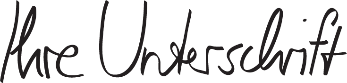 Maria Muster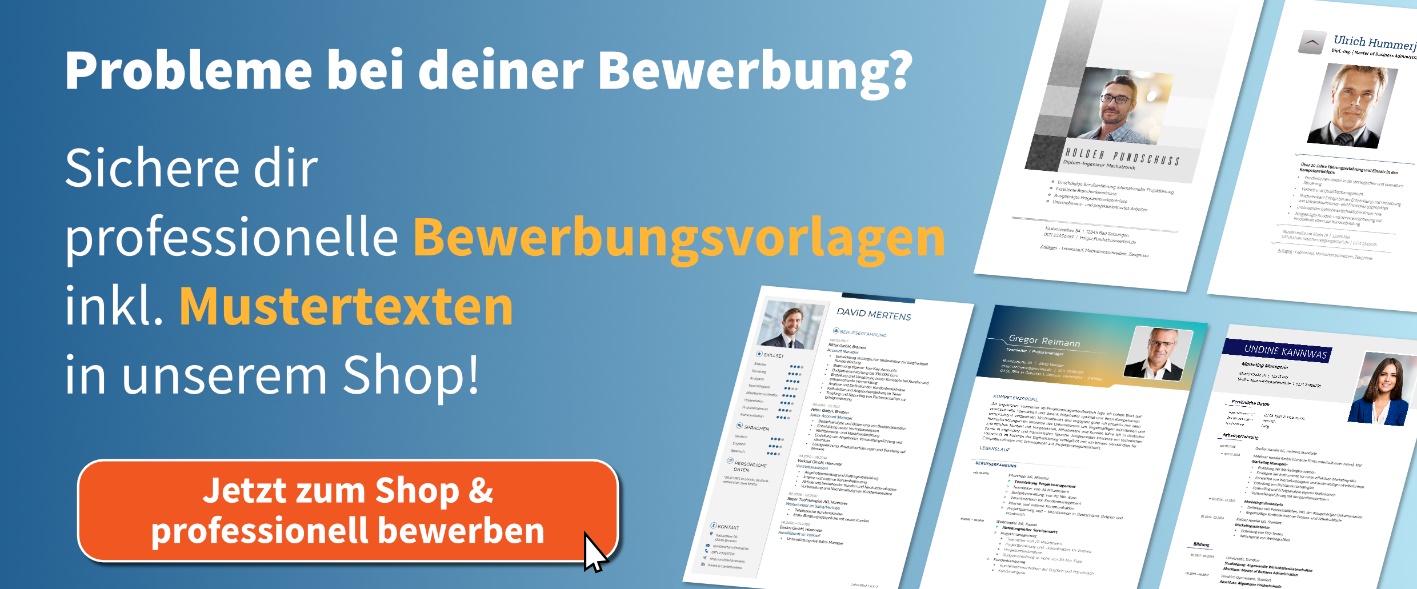 shop.bewerbung.net